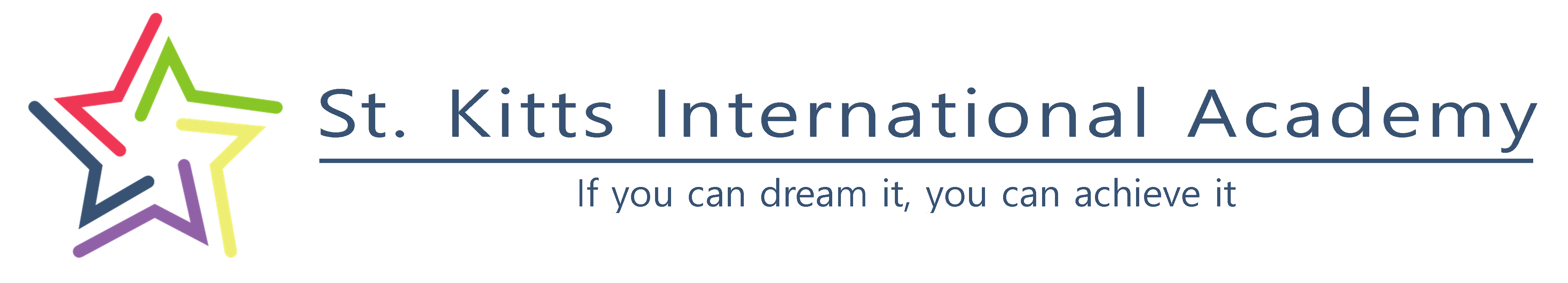 Internet & Promotional Material Posting AgreementStudent Name:___________________________________________We are asking your permission to use your child’s picture and selected schoolwork within our website and school promotional material should we desire. Pictures will include students when they are involved in projects, when they are in groups (classrooms, assemblies, sports, teams).  The website and promotional material will not use the names of the studentsThis permission will remain in effect while the student attends St. Kitts International Academy or until written notice is provided reversing the decision. The permission slip will remain as part of the student’s confidential file at the school.By signing below I am granting permission for St. Kitts International Academy to use my child’s picture and selected school work on their school’s website and school promotional material. Name of Parent/Guardian: _______________________________________________________________________________________________________				_____________________________Signature Parent/Guardian					Date